How Do People Actually Use Their Manual Wheelchairs, and What Really Matters?What Does A Wheelchair User Really Want?To a manual wheelchair user, a high-performance machine = a high __________________	machineHow Do We Measure Efficiency?“Work” required can be used as measure of efficiencyWhen a force causes a body to move, work is being done on the object by the force. Work is the measure of energy transfer when a force (F) moves an object through a distance (d).Formula for work    Work = ________________ X ___________________MachinesSix Types of Simple Machines - even complex machines are composed of a combination of simple machines A machine can make a tough job easierA wheelchair is a wheel and axle machine -that provides a mechanical advantage -to make mobility easierThe most efficient machine results in the least amount of workMechanics of a WheelchairWhen we consider mechanical system level performance of a wheelchair, we are concerned with: Factors that influence propulsion effort:Inertia – a body at rest tends to stay at rest, and a body in motion tends to stay in motion (in a straight line) – unless ________________________________________3 Types of Inertia1-Translational – straight line across a surface2-Rotational – associated with a rotating wheel3-Turning/Yaw – the resistance of something moving in a straight line to a force compelling it to turn left or right – wants to continue in a straight-line motion and must have a force exerted to ‘make’ it turn.Inertia is impacted by:  Mass - the amount of matter in something, commonly referred to as ‘weight’.Friction - the resistance that one surface or object encounters when moving over another2 Types of Frictional energy losses for a wheelchair1-Rolling Resistance – the frictional force that slows down a rolling wheel2-Scrub - the frictional force that occurs at the tire-surface interface during turningFeel it – press the ball of your foot/shoe into the floor, and spin your footFriction is ever present - we need friction to move about, but how much is too much?Two components involved in propelling a wheelchair:   the wheelchair + the human operatorWheelchair Machine FactorsThe wheelchair as a machine has an inherent mechanical efficiency, and there is nothing that the user can do to improve it – only detract from its efficiencyWhat factors might affect the inherent efficiency of this machine?1- Mass: The total mass/weight of the wheelchair and its components excluding the end userNOT system mass: the total mass/weight of the wheelchair and its components including the end user2-Wheels and Tires: The characteristics of the selected drive wheels and caster wheels, bearings and tires. For example:  inflation/pressure, diameter, width, stiffness/durometer, bearing efficiency, tread, shape3-Wheelbase: The position of the drive wheels and caster wheels including their ability to be adjusted.CG adjustment and weight distribution-CG adjustment is a reflection of the placement of the center of gravity (system mass) over the rear wheels-CG is placement of the rear wheel axle, forward or back, and will relate to user stability/balance.Weight distribution is a reflection of where the center of gravity is placed relative to the distance between the rear wheels and the casters (this is wheelbase).  It can relate to the fore/aft placement of the rear wheel axle, or placement/adjustment of the front wheels.Formula for weight distribution:With a vertical line from the center of system mass (wheelchair and user combined) to the floor, the distance forward of that line, as a percentage of the wheelbase (horizontal distance from center of rear wheel to center of front wheel) is inversely proportional to the percentage of system mass (weight) over the rear axle, and vice versa.For example, with a 75% weight distribution, 25% of the length of the wheelbase is behind the vertical line of the center of system mass (i.e. 75% of the weight is over the rearward 25% of the wheelbase), and 75% of the length of the wheelbase is forward of the vertical line from center of system mass, with 25% of the weight over it. 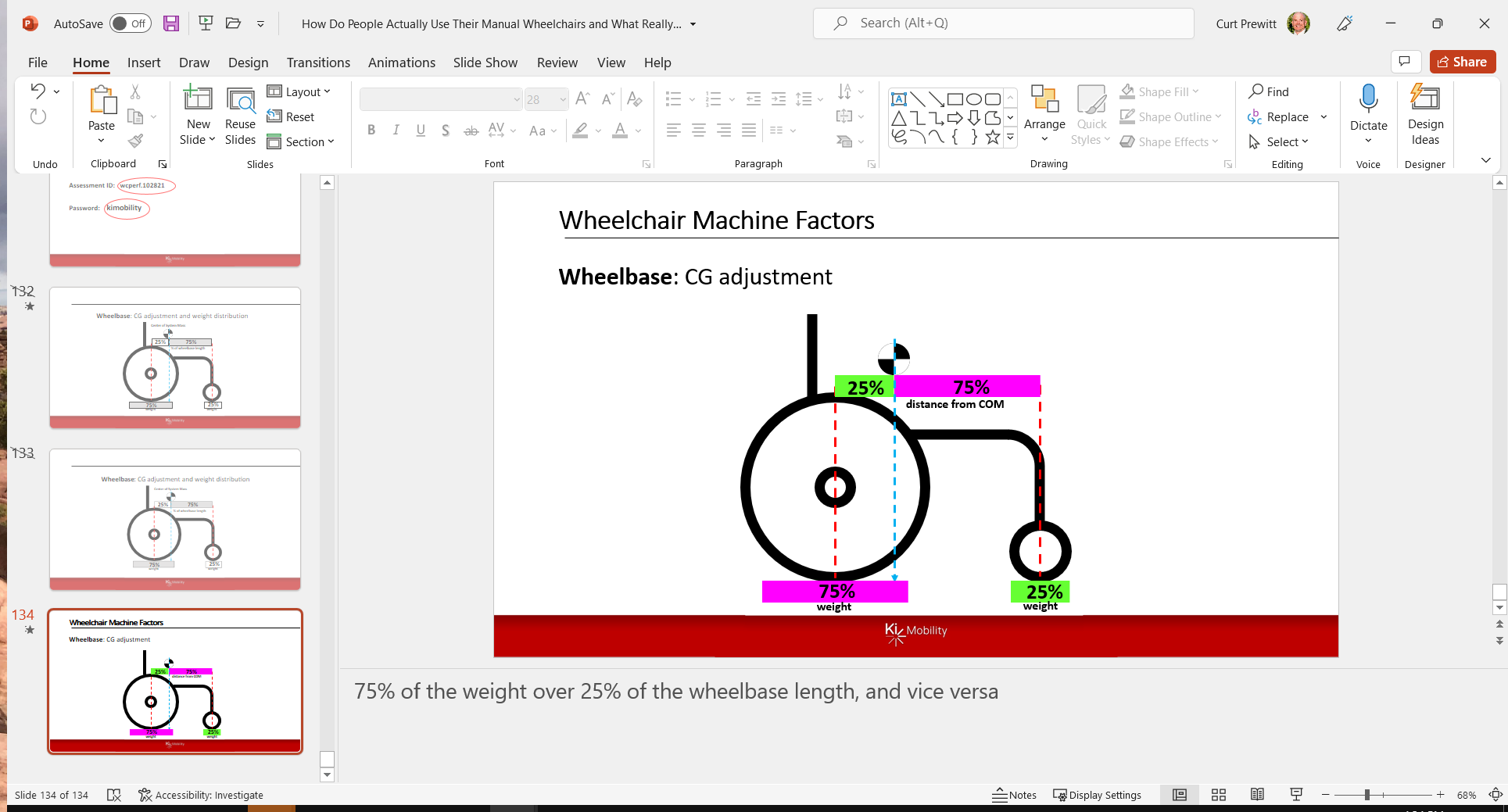 4-Design: The characteristics of the frame and components excluding the wheels and tires as prescribed.Includes the materials and how they were used to make the wheelchair.One characteristic of design is flexure – any ‘flex’ or give in a wheelchair is lost propulsion energyComplexity of Research on wheelchair propulsion costHaving the 2 components involved in wheelchair propulsion, the wheelchair + the operator, makes research on propulsion cost difficult, due to the inconsistent human operatorResearch Complexity SolvedAnatomical Model Propulsion System (AMPS) Wheelchair propelling robot; 	Mimics human weight distributionAllow propulsion torque repeatability without the inconsistency of a human operator involvedResearch Study:  Impact of Mass and Weight Distribution; Sprigle and Huang, 2015 (AMPS study)MWC propelling robot; measured propulsion torque costsResults:Acceleration: Straight: System Mass change of 12.3 lb had a greater influence during acceleration  (wheelchair mass difference in the ultralightweight category are ounces, or 1 or 2 pounds – not 12+ pounds)Turning: Weight distribution > impact than adding 12.3 lb, muted on carpet Steady State:Straight: Weight distribution > impact than adding 12.3 lbTurning: Weight distribution > influence than adding 12.3 lb , muted on carpetResearch Study:  Manual Wheelchair Use: Bouts of Mobility; Sonenblum, Sprigle and Lopez, 201228 Adults who use MWC for primary mobility; data logger on MWC to record movement activity	Results:Mean Daily Use	1.95 km (~1.2mi); 58 min/day; 96 bouts/day; 63% of bouts <30sec, <13m, <.5m/s     In other words, they don’t go far, they don’t go fast, but they do turn a lot.Research Study:  Influence of Operator & Wheelchair Factors; Lin and Sprigle, 2019Looked at WC factors of System Mass (WC + person), Weight Distribution, Frictional Loss in straight & turnsOperator Factors of Shoulder Position, Aerobic Capacity, Propulsion StrengthResults:Weight Distribution was the Only significant contributor within wheelchair factors Shoulder Position was the Only significant contributor within operator factorsResearch Study:  Measurement of Rolling Resistance and Scrub; Sprigle, Huang and Misch, 2019Rolling resistance and scrub torque measured on a wide variety of drive wheels and castersOn different surfaces and different applied loadsResults:There is no perfect caster for all surfaces.Shifting more load onto the drive wheels is the most effective means of reducing resistanceLifting, Can Users Determine Difference in Mass?wheelchair users were asked to lift chairs with different masses onto a plinth, or load into a vehicleThey could not reliably tell the difference of a 1kg (2.2 lb) difference in chairsIf all things are equal, shouldn’t you choose the lightest chair?Yes, But, to be equal they would have to be-The same design (same size, same model, same specifications/same components, etc.)-The same wheelbase and weight distribution-The same wheels and tiresTake AwayRole of Clinician and ATP:To work with user to identify and prioritize seating & mobility needs for the INDIVIDUAL!Needs could include:Postural StabilityCorrection or Accommodation of AsymmetriesPain/Sitting toleranceSkin ProtectionDurabilityEase of TransportEnvironment of Use…Take AwayWhat Would Lead You to Choose One Ultra-Lightweight Wheelchair Frame Over Another?Unique features, component choicesorAdjustability – of Wheelbase, of Seat Angle, of Back AngleWheelchair Machine Factors - - What can we do to affect the inherent efficiency of this machine?	What Really Matters?Based on what we know right now,1 Weight Distribution – Critical2 Wheel & Tire Selection – Definitely Important3 Design – More research needed, but less so than 1&24 Mass - More research needed, but less so than 1&2	Extra work required to propel a MWC with 1 lb added to mass = 2L bottle floor to table ___x/day-To propel a MWC with soft roll caster instead of 5” std caster = 2L bottle floor to table ___x/day  More research is ongoing.  Stay tuned for more. . .